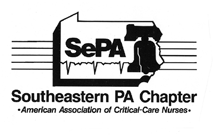 separesearch@sepa-aacn.orgGrant Application Cover SheetType of grant application:	_____ Critical Care Research Grant  	_____ Evidence-Based Practice Grant  	_____ Clinical Practice GrantTitle of grant proposal:  __________________________________________________________Name of Principal Investigator/Project Leader:  _______________________________________AACN membership number / expiration date: ________________________________________SePA Chapter membership number / expiration date: ___________________________________ Home address:  _________________________________________________________________Work address:  _________________________________________________________________Preferred mailing address:  Home: __________ Work: __________Preferred telephone number:  ______________________________________________________Preferred email address:  _________________________________________________________Institutions(s) where research will be conducted (name and address):  ____________________________________________________________________________________________________Grant monies should be paid to:  Institution: _____ Principal Investigator/Project Leader: ______If institution, pay to: _____________________________________________________________Is this project part of a requirement for an academic degree?  Yes: ________ No: ________Other sources of funding (if any): __________________________________________________I, the undersigned, certify that the statements in this proposal are true and complete to the best of my knowledge and accept the obligation to comply with the terms and conditions of any grant awarded by the Southeastern Pennsylvania Chapter of the American Association of Critical Care Nurses as a result of this application._______________________________________	____________________Signature (Principal Investigator/Project Leader)     	 Date